DESIGNATION DES ARBITRES	Ligue « I »  Professionnelle « Senior »	11ème Journée « Retour » du Dimanche 15 Mai 2016 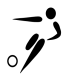 RencontreRencontreHeureTerrainArbitre1er  Assistant2ème Assistant4ème ArbitreCommissaireDIMANCHE 15 MAI 2016DIMANCHE 15 MAI 2016DIMANCHE 15 MAI 2016DIMANCHE 15 MAI 2016DIMANCHE 15 MAI 2016DIMANCHE 15 MAI 2016DIMANCHE 15 MAI 2016DIMANCHE 15 MAI 2016DIMANCHE 15 MAI 2016CSHLCSS16 H 15HAMMAM LIF «  Gazon »LOUSSIF AMIRSAAD MAROUENCHAABEN HASSENSEBOUI MOHAMEDYAACOUBI ATEFASMCAB16 H 00LA MARSA « Gazon »BEN CHERIfA MOHAMEDDHAOUI HAYKELBARKALLAH AMINEBELLAGHA MAJDIGORGI SALAHEGSGST16 H 00GAFSA « Gazon » Huis-ClosKOSSAI HAYTHEMHASSANI KHALILBAKIR MOHAMEDABIDA SKANDERHAMROUNI ABDELLAZIZESMETASK15 H 30EL METLAOUI « Municipale »CHAABEN MOHAMEDMAHREZ MOHAMEDLAJIMI MOKHLESJEAIED HAMZAHADOUEJ SAHBIESZJSK15 H 30ZARZIS NouveauBEN HAMZA MOURADYAACOUBI ANISJELASSI TAREKKRIR ZIEDHALLOULI BOURAOUIUSBGCA16 H 00BEN GUERDEN « Synthétique »JAOUADI NASRALLAHREHOUMA MAJEDBRAHEM ELYESBOU ALI YOSRISAADALLAH CHOKRI